UNIT 2: POWER WORDS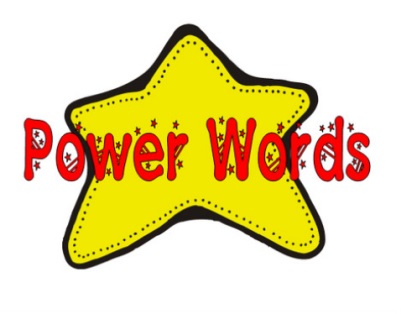 Commutative property: A real number property used to switch the order of the number s or variables when added or multiplied. The word commutative comes from commute which means move aroundAssociative Property: A real number property used to group numbers or variables when added or multiplied. The word Associative comes from Associate which means groupx(yz)=(xy)zDistributive property: A real number property used to distribute Multiplication over addition to get rid of the parenthesis Identity property:A real number property used to preserve the value of the number or variableAdditive Identity Multiplicative Identity: x(1)= xInverse PropertyA real number property used to bring back a number or variable to 1 when multiplied or zero when added.Additive Inverse: 3+-3=0Multiplicative inverse: Zero product property:A real number property used to multiply a number or value by zero to equal zero3 (0) = 0      x(0)= 0EquationA mathematical statement with an equal signEquivalent expressionsTwo expressions that equal each otherAddition/ Subtraction property of equalityadding the same value to both sides of an equation will not change the truth value of the equation2x = 42x +3 =4+3    Multiplicative  property of equalitymultiplying the same value to both sides of an equation will not change the truth value of the equation2x = 4(3) (2x)  = (4) (3)    Division property of equalitymultiplying the same value to both sides of an equation will not change the truth value of the equation2x = 4(2x)/3  = (4)/3    Literal Equation:An Equation that has more than 2 variables. It is used in formulas.Consecutive integers:Integers that follow each other in order2, 3,4 ,5Consecutive odd integers;Odd integers that follow each other in order1, 3, 5, 7Consecutive Even integers:Even integers that follow each other in order2, 4, 6, 8Inequality:A mathematical statement with one of the inequality signCompound Inequality:Two inequalities connected together by or OR and 